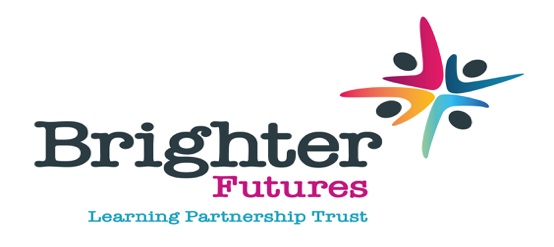 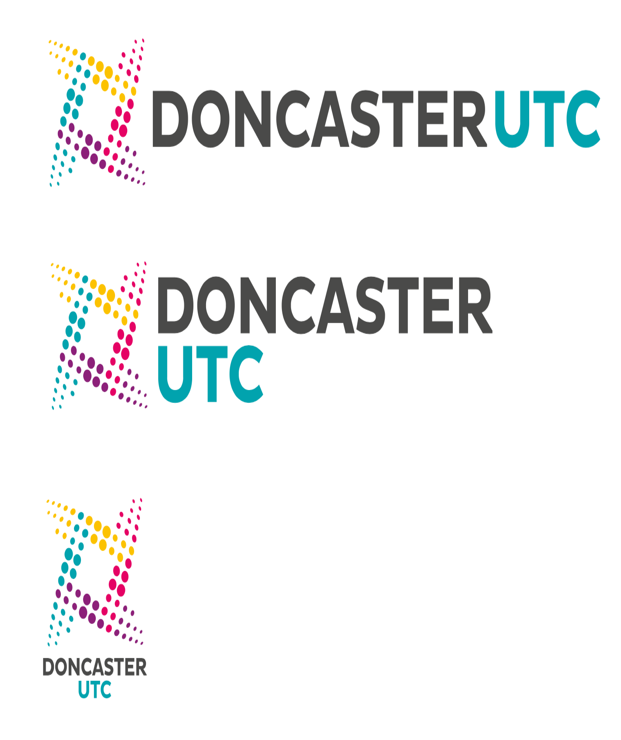 Thank you very much for responding to the advertisement for the post of Exam Invigilator for Brighter Futures Learning Partnership Trust at our new Doncaster UTC, which opened in September 2020.  I hope the enclosed details provide you with sufficient information to determine whether or not Doncaster UTC is the place you would like to continue your career.Doncaster UTC is a government funded 13-19 years school with specialisms in Engineering, Creative & Digital Technologies and Medical Sciences. As a UTC, we offer GCSEs, A levels and Cambridge Technical subjects, with the opportunity for our students to learn valuable employability and technical skills.Who are we looking for?At present we are looking for a driven professional equipped with the skills and determination to make a significant difference to the lives of our students, by developing and preparing them to become skilled employees of the future.The successful candidate will require high levels of both personal and professional commitment and be dedicated to working as part of a team, to raise attainment aspirations of the young people in Doncaster.The Role:Examination invigilators are an integral part of the exams team in Doncaster UTC. The role of the examination invigilator is to ensure the smooth running of all exams at Doncaster UTC, including internal and external. External examinations are conducted in accordance with to the current JCQ instructions for conducting examinationsTHE SCHOOL IS COMMITTED TO SAFEGUARDING AND PROMOTING THE WELFARE OF CHILDREN AND YOUNG PEOPLE AND EXPECTS ALL STAFF AND VOLUNTEERS TO SHARE THIS COMMITMENT.  THIS POST IS SUBJECT TO AN ENHANCED DBS CHECKCOMPLETED FORMS AND LETTERS OF APPLICATION SHOULD BE RETURNED TO THE PRINCIPAL AT vacancies@doncasterutc.co.uk GARATH RAWSONPRINCIPAL OF DONCASTER UTC